ПРЕДОСТЕРЕГАЮЩИЕ ПРИЗНАКИ САМОУБИЙСТВАВербальные признаки:Человек, готовящийся совершить самоубийство, часто говорит о своем душевном состоянии. Он или она может:Прямо и явно говорить о смерти: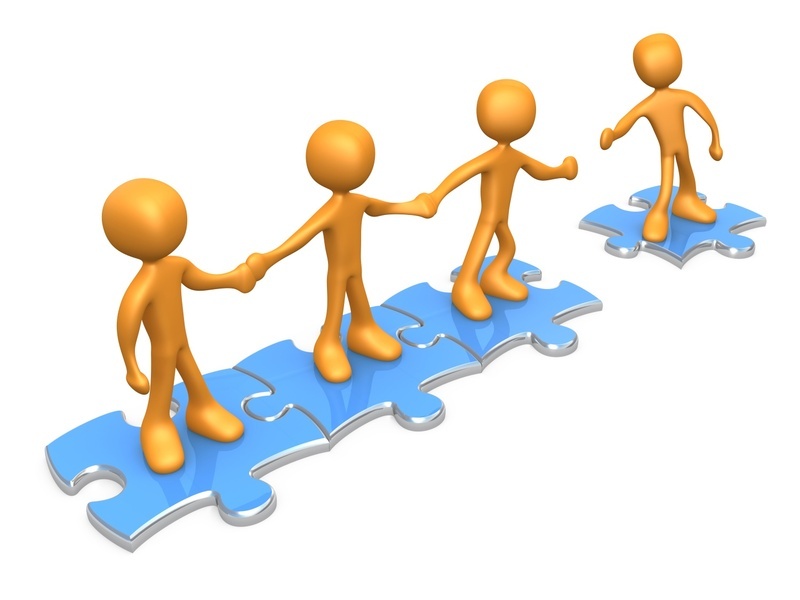 «Я собираюсь покончить с собой»;«Я не могу так жить».Косвенно намекает о своем намерении:«Я больше не буду ни для кого проблемой»;«Ничто больше не имеет значения»;«Тебе больше не придется обо мне волноваться».Много шутить на тему самоубийства.Проявлять нездоровую заинтересованность вопросами смерти.Поведенческие признаки:Раздают другим вещи, имеющие большую личную значимость, окончательно приводят в порядок дела, мирятся с давними врагами.Демонстрируют радикальные перемены в поведении, такие как:- В еде – есть слишком много или слишком мало;- Во сне – спать слишком много или слишком мало;- Во внешнем виде – стать очень неряшливым;- В учебных привычках – пропускают занятия, не выполняют домашнее задание, избегают общения со сверстниками; проявляют раздражительность, угрюмость, находятся в подавленном настроении.Замкнутость от семьи и друзей.Бывают чрезмерно деятельным или, наоборот, безразличным к окружающему миру; ощущают попеременно то внезапную эйфорию, то приступы отчаяния.Проявляют признаки беспомощности, безнадежности, отчаяния.Бывают очень критически настроенным по отношению к себе.Ситуативные признаки:Бывают социально изолированным (не имеют друзей или только одного друга).Живут в нестабильном окружении, например:- Серьезный кризис в семье – в отношениях с родителями или родителей друг с другом;- Алкоголизм – личный или семейный.Ощущают свою отверженность или могут стать жертвой насилия – физического, сексуального или эмоционального.Предпринимались раньше попытки самоубийства.Имеют повышенную склонность к самоубийству вследствие того, что самоубийство совершалось кем-то из друзей, знакомых или членов семьи.Перенесена серьезная потеря (смерть кого-то из близких, развод родителей). 